Comité del Programa y PresupuestoVigésima segunda sesiónGinebra, 1 a 5 de septiembre de 2014OFICINAS EN EL EXTERIORCorrecciónEl texto del párrafo 2 en la página 1 debe ser el siguiente:La Presidenta de la Asamblea General pidió al Sr. Fitschen, Embajador de Alemania, que facilite el proceso de consultas en torno a los asuntos relacionados con las oficinas de la OMPI en el exterior.  Tras ocho consultas abiertas celebradas entre mayo y julio de 2014, el Facilitador presentó el texto adjunto a la Presidenta de la Asamblea General el 11 de julio.[Fin del documento]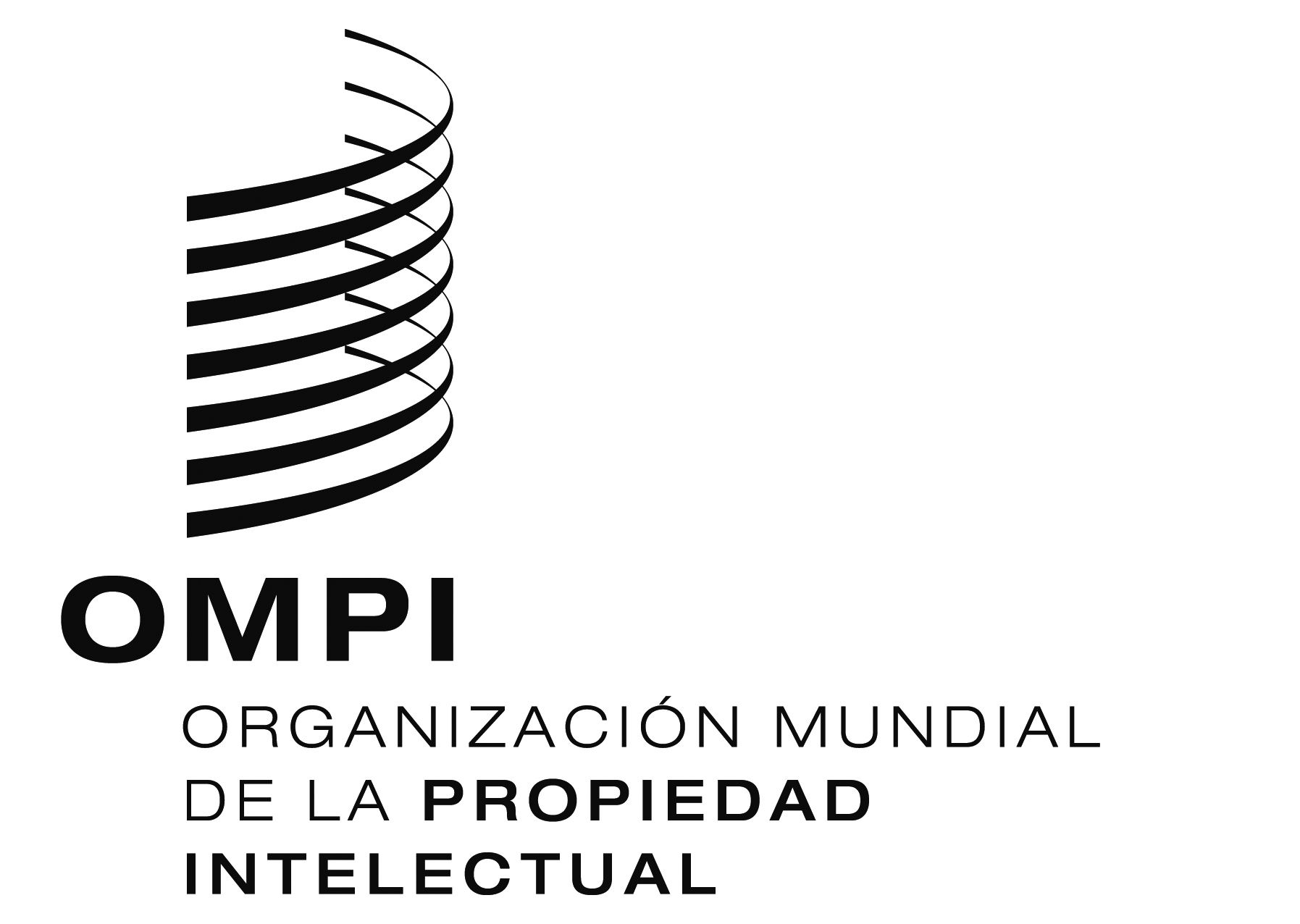 SWO/PBC/22/25 Corr.    WO/PBC/22/25 Corr.    WO/PBC/22/25 Corr.    Chino, español, francés e inglés únicamenteChino, español, francés e inglés únicamenteChino, español, francés e inglés únicamenteFechA:  25 de agosto de 2014FechA:  25 de agosto de 2014FechA:  25 de agosto de 2014